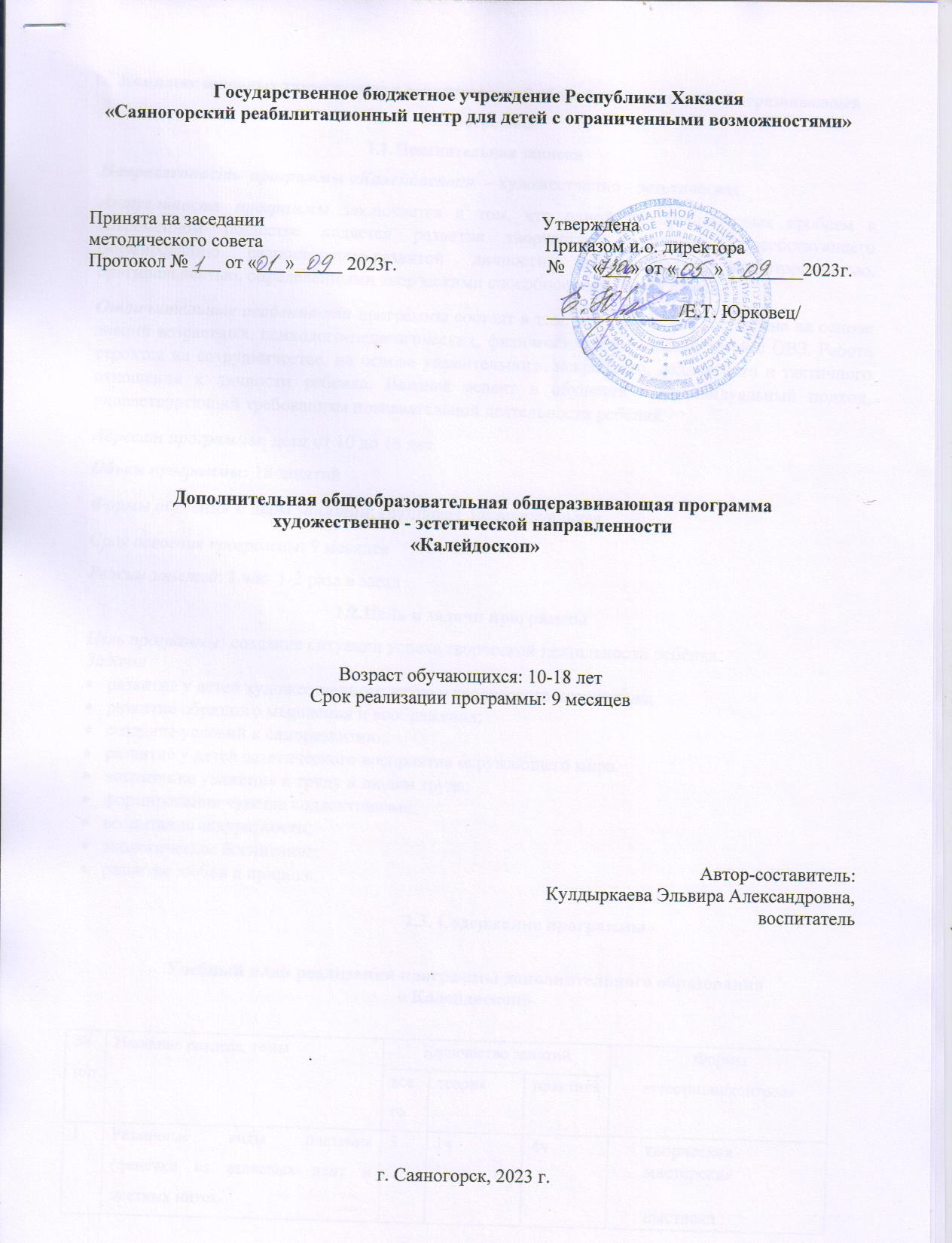 1.Комплекс основных характеристик дополнительной общеобразовательной общеразвивающей программыПояснительная запискаНаправленность  программы «Калейдоскоп»  – художественно - эстетическая.Актуальность программы заключается в том, что одной из приоритетных проблем в современном обществе является развитие творчества, мышления, способствующего формированию разносторонне-развитой личности, отличающейся неповторимостью, оригинальностью, определёнными творческими способностями  детей с ОВЗ.Отличительные особенности программы состоят в том, что программа составлена на основе знаний возрастных, психолого-педагогических, физических особенностей детей с ОВЗ. Работа  строится на сотрудничестве, на основе уважительного, искреннего, деликатного и тактичного отношения к личности ребенка. Важный аспект в обучении - индивидуальный подход, удовлетворяющий требованиям познавательной деятельности ребёнка.Адресат программы: дети от 10 до 18 лет.Объем программы: 18 занятийФормы обучения и виды занятий: групповая, индивидуальная.Срок освоения программы: 9 месяцевРежим занятий: 1 час  1-2 раза в заезд1.2.Цель и задачи программыЦель программы: создание ситуации успеха творческой деятельности ребёнка.Задачи:развитие у детей художественного вкуса и творческого потенциала;развитие образного мышления и воображения;создание условий к саморазвитию;развитие у детей эстетического восприятия окружающего мира.воспитание уважения к труду и людям труда;формирование чувства коллективизма;воспитание аккуратности;экологическое воспитание;развитие любви к природе.1.3. Содержание программыУчебный план реализации программы дополнительного образования « Калейдоскоп» Содержание учебного планаРаздел 1 - Различные виды плетения, рисование пластилином, складывание в технике  оригами -4 ч.Теория: Знакомство с понятием «Фенечки», их особенностями и техникой плетения. Знакомство с понятием « Оригами», их особенностями. Знакомство с овладением техникой пластилинографии. Знакомство с  приемами раскатывания, скатывания, растягивания, оттягивания, сплющивания.Практика: виды деятельности: трудовая, художественно-творческая  Форма контроля: творческая мастерская,  выставкаРаздел 2 - Оформление  сувениров и подарков подручными средствами -5 ч.Теория: знакомство с понятиями: амулет, оберег, декорированиеПрактика: виды деятельности: трудовая, художественно-творческая 1.4. Планируемые результаты:Освоение детьми программы «Калейдоскоп» направлено на достижение комплекса результатов: -  интерес к декоративно – прикладному творчеству, как одному из видов изобразительного искусства;- навык самостоятельной работы и работы в группе при выполнении практических творческих работ; - ориентации на понимание причин успеха в творческой деятельности; - способность к самооценке на основе критерия успешности деятельности;  - заложены основы социально ценных личностных и нравственных качеств: трудолюбие, организованность, добросовестное отношение к делу, инициативность, любознательность, потребность помогать другим, уважение к чужому труду и результатам труда, культурному наследию.- формирование устойчивого познавательного интереса к творческой деятельности;            - эмоционально – ценностное отношения к искусству и к жизни, осознавать систему общечеловеческих ценностей.Дети научатся: - выбирать художественные материалы, средства художественной выразительности для создания творческих работ. Решать художественные задачи с опорой на знания о цвете, правил композиций, усвоенных способах действий; - учитывать выделенные ориентиры действий в новых техниках, планировать свои действия; - осуществлять итоговый и пошаговый контроль в своей творческой деятельности; - адекватно воспринимать оценку своих работ окружающих; - навыкам работы с разнообразными материалами и навыкам создания образов посредством различных технологий; - вносить необходимые коррективы в действие после его завершения на основе оценки и характере сделанных ошибок. Они  получат возможность научиться:  -осуществлять констатирующий и предвосхищающий контроль по результату и способу действия, актуальный контроль на уровне произвольного внимания; - самостоятельно адекватно оценивать правильность выполнения действия и вносить коррективы в исполнение действия, как по ходу его реализации, так и в конце действия. - пользоваться средствами выразительности языка декоративно – прикладного искусства, художественного конструирования в собственной художественно - творческой; - моделировать новые формы, различные ситуации, путем трансформации известного создавать новые образы средствами декоративно – прикладного творчества.В сфере познавательных универсальных учебных действий учащиеся научатся:- приобретать и осуществлять практические навыки и умения в художественном творчестве; - осваивать особенности художественно – выразительных средств, материалов и техник, применяемых в декоративно – прикладном творчестве. - развивать художественный вкус как способность чувствовать и воспринимать многообразие видов и жанров искусства;- развивать фантазию, воображения, художественную интуицию, память; - развивать критическое мышление, в способности аргументировать свою точку зрения по отношению к различным произведениям изобразительного декоративно – прикладного искусства;В результате занятий в кружке «Калейдоскоп» у детей  развиваются такие качества личности, как умение замечать красивое, аккуратность, трудолюбие, целеустремленность.2. Комплекс  организационно-педагогических условий2.1.Календарный учебный график (см. приложение к программе)2.2. Ресурсное обеспечениеКадровое обеспечение: воспиатель.Материально-техническое обеспечение: Средства обучения: наглядные пособия, атласные ленты, зёрна кофе клей-пистолет, горох, картон, ножницы, нитки, атласные ленты,  клей-карандаш, пластилин, прибор для выжигания, заготовки  из фанеры, заготовки рамок, салфетки, макаронные изделия, крупа, бисер, коллекция детских работ, утюг, фоамиран, баллоны с краской (золото, серебро) Информационно-методическое обеспечение:Перечень основных средств обучения: CD – плеер КомпьютерПланшетМузыкальный центрНаглядный материал и необходимые инструменты:Косметические ножницы, клей-пистолет, прибор для выжигания, пластилин, клей ПВА, картон, атласные ленты, жгуты для плетения, спандекс для бисероплетения, фоторамки для декорирования, пластилин, нитки мулине, кофезёрна, макаронные изделия, горох и пр.2.3.Формы контроляВыставка работ, сувениры, творческая мастерская.2.4. Оценочные материалы (см. приложение к программе)3. Список литературы3.1.Литература для педагога Райт Д.. Искусство выжигания по дереву. - «Издательская группа «Контэнт». 2004.  Н.И. Бондарева «Цветы из бисера» -Ростов-на-Дону, «Феникс», 2007.Э. Исакова, Т. Ткаченко «Подарки из бисера» - Ростов-на Дону, «Феникс», 2006.И. Г. Титова «Коррекция мелкой моторика через работу с бисером». Дошкольная педагогика №8(49) ноябрь, 2008. Лепка  в  начальных  классах: Кн. для учителя. Из опыта  работы. – 2-е изд., дораб. –М.: Просвещение, 1985.Технология: секреты мастеров: учебник 4 класса общеобразовательных учреждений/ Н. М. Конышева. – 6-е изд., перераб. и доп. – Смоленск: Ассоциация  XXI век, 2008.3.2. Литература для обучащихся Ткаченко, Стародуб «Плетём насекомых из бисера». - «Феникс»,2006Ткаченко, Стародуб «Плетём бабочек из бисера» - «Феникс», 2007  Хворостов А. С., Новиков С.Н. Мастерим вместе с папой. –М.: Просвещение, 1991. Савиных В.П. Поделочные материалы. Справочник мастера. –Минск: ООО "ХЭЛТОН", 1999.   Федотов Г. Я. Волшебный мир дерева: Кн. для учащихся старших классов. - М.: Просвещение, 1987. Школа и производство. 2006 г. №24. 7.   Рони Орен «Секреты пластилина» Издательство: Махаон 2010г.Материал из Википедии — свободной энциклопедии3.3. Интернет-ресурсы: http://otlichnica.com/load/8-1-0-2605http://www.kodges.ru/71373-sekrety-plastilina.htmlhttp://www.ast.ru/item/120593/http://stranamasterov.ru/node/44848http://ot7do17.ru/fenechki-iz-lentochek/4. Нормативно-правовое сопровождение программыЗакон РФ от 29.12.2012г. №273 «Об образовании в РФ» (с последующими изменениями).Положение о порядке, разработке, рецензировании и утверждении дополнительных общеразвивающих программ. Утверждено Приказом директора ГБУ РХ «Саяногорский реабилитационный центр для детей» от  29.01.2021г № 11.Положение о формах обучения и организации образовательной деятельности по дополнительным программам. Утверждено Приказом директора ГБУ РХ «Саяногорский реабилитационный центр для детей» от  29.01.2021г № 11.Образовательная программа Государственного Бюджетного Учреждения Республики Хакасия «Саяногорский реабилитационный центр для детей с ограниченными возможностями»5.Приказ Министерства просвещения Российской Федерации от 09.11.2018г. №196 «Об утверждении Порядка организации и осуществления образовательной деятельности по дополнительным общеобразовательным программам» Приложение к программеКалендарный ученый график кружка «Калейдоскоп»№ п/пНазвание раздела, темыКоличество занятийКоличество занятийКоличество занятийФормы аттестации/контроля№ п/пНазвание раздела, темывсеготеорияпрактикаФормы аттестации/контроля1Различные виды плетения (фенечки из атласных лент и цветных ниток.5 1ч4чтворческая мастерская выставка 2Оригами41ч3чвыставка3Рисование пластилином31ч2чвыставка4Оформление  сувениров и подарков подручными средствами (подкова из кофейных зёрен, декорирование фоторамки,  рисованиепластилином амулетов, оберегов)66чтворческая мастерская выставкаИтого18 № п/пДатаТема занятияЦель занятияСодержаниеСодержаниеКол-во занятийФорма и методы         (с учетом воспитательных задач)ОборудованиеФормы контроля№ п/пДатаТема занятияЦель занятияТеорияПрактикаКол-во занятийФорма и методы         (с учетом воспитательных задач)ОборудованиеФормы контроля1Фенечки из атласных лент и цветных ниток.Познакомить с техникой плетения, рассмотреть различные схемы плетения Знакомство с понятием «Фенечки», их особенностями1(теоретическое занятие (получение новых знаний)Фото выставка «Фенечки». Схемы плетения фенечек с описанием.Фронтальный опрос 2-5Фенечки из атласных лент и цветных ниток.Освоение техники плетения фенечек из атласных лент и цветных ниток, знакомство с различными видами плетения Обучение детей плетению фенечек 4Практическое занятие на закрепление полученных знаний ( самостоятельная работа)Атласные ленты, цветные нитки, ножницы, схемы плетения с описанием и фото.Итоговая работа6Нетрадиционные техники рисованияЗнакомство с овладением техникой пластилинографии. Знакомство с  приемами раскатывания, скатывания, растягивания, оттягивания, сплющивания.:11(теоретическое занятие (получение новых знаний)Картинки, выполненные в технике пластилинографии. Образцы  приемов раскатывания, скатывания, растягивания, оттягивания, сплющивания.Фронтальный опрос7-8Рисование пластилином «Снегирь на ветке», «Лесное царство»Учить рисовать пластилином, используя различные приемы; воспитывать чувство аккуратности, способствовать эстетическому воспитанию.22Практическое занятие на закрепление полученных знаний ( самостоятельная работа)Картон, пластилин.Итоговая работа9Работа в технике «Оригами»Познакомить с понятием – оригами, с  самобытным японским искусством создания моделей различных предметов, животных, птиц, цветов путем сгибания листа бумаги.Знакомство с понятием « Оригами», их особенностями1(теоретическое занятие (получение новых знаний)Фронтальный опрос10-12Оригами «Мышка на сыре», «Кораблики», «Цветы в вазе»Развивать мелкую моторику пальцев рук, выработка усидчивости. Воспитание аккуратности, внимания, сосредоточенности. Развитие памяти, мышления, пространственного воображения, сообразительности.3Практические занятия на освоение техникой оригамиЛисты бумагиИтоговая работа13-18Оформление  сувениров и подарков подручными средствами. (рисованиепластилином, складывание оригами, плетение фенечек)6Изготовление и обмен  подарками, оформление выставки.Итого18 